                                2. ABSOLVENTSKÝ KONCERT20. 6. 2018 od 18 hodinsál ZUŠ A. M. Buxton, Úpice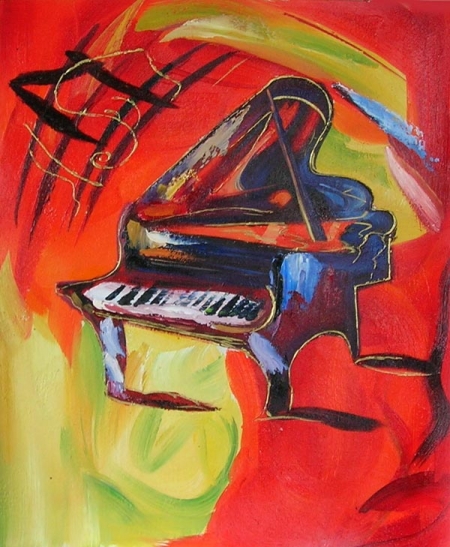 2. ABSOLVENTSKÝ KONCERTstředa 20. 6. 2018 od 18 hodin, sál ZUŠ A. M. Buxton, ÚpiceŽáky připravily:Jana Nováková č.: 1, 5, 8, 9, 10, Eva Slaninová č.: 3, Iveta Aman č.: 2, 4, Klára Pacáková č.: 11, 12, 14 Jan Hofman č.: 7, 13, Lenka Pavlíčková č.: 6Klavírní korepetice a doprovod: Klára Pacáková, Eva Slaninová, Jan Hofman, Lenka Pavlíčková1. E. H. GriegNorský tanec č. 2, op 35Burešová AnetaZítková Alenačtyřruční klavír2. F. Sládek    B. Martinů    W. A. MozartProč kalino v struze stojíš?Opuštěný milýAn die FreudeŠáchová Michaela3. / II. zpěv3. C. DebussyArabeskaHanušová Monika7. / II. klavír4.  Slovenská lidová    L. Janáček Lásko, bože láskoŠafárova dcéraKolesniková Simona4. / II. zpěv5. V. KlusákRag slunečného dneHoráková Zuzana7. / I. klavír6. Emeli Sandé    Bonnie TylerRead All About itZatměníRomančáková Lucie2. / II. pop. zpěv klávesy7.  L. SinigagliaPíseň Kolesniková Simona4. / II. lesní roh8.  J. B. LullyCourante in E MinorBurešová Aneta2. / II. klavír9. C. DebussySvit lunyŠrůtková Barbora3. / II. klavír10. A. DvořákSilhoutte op. 8 č. 11Burešová Aneta2. / II. klavír11. L. KurucPozdrav ChopinoviFarská Lenka4. / II. klavír12. E. H. GriegSvatební den na TroldhaugenuFarská LenkaŠrůtková Barboračtyřruční klavír13. W. HartmannSwingová dueta č. 1, 2Kolesniková Simona4. / II. lesní roh14. B. FrankAmelie loves mamboFarská LenkaŠrůtková Barboračtyřruční klavír